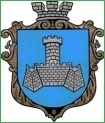 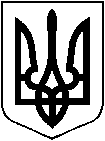 УКРАЇНАм. Хмільник Вінницької областіРОЗПОРЯДЖЕННЯМІСЬКОГО ГОЛОВИВід 26 листопада  2021 року                                                                          № 598-р Про скликання та порядок підготовки							               чергової 24 сесії міської ради 8 скликанняВідповідно до ст. ст. 42, 46 та 59 Закону України “Про місцеве самоврядування в Україні”:Скликати чергову 24 сесію міської ради 8 скликання 07 грудня 2021 року о 10:00 годині в залі засідань міської ради /2 поверх/.      На розгляд сесії винести питання згідно додатку (додається). Рекомендувати головам постійних комісій міської ради провести                  засідання комісій:- 02 грудня 2021 року о 14:00 год. засідання постійних комісій міської ради з питань планування соціально-економічного розвитку, бюджету, фінансів, підприємництва, торгівлі та послуг, інвестиційної та регуляторної політики та з питань земельних відносин, агропромислового комплексу, містобудування, екології та природокористування;- 02 грудня 2021 року о 15:00 год. засідання постійних комісій міської ради з питань законності, антикорупційної політики, охорони громадського порядку, регламенту, соціального захисту населення та депутатської діяльності, з питань житлово-комунального господарства, благоустрою, комунальної власності, енергозбереження та з питань охорони здоров'я, освіти, культури, молодіжної політики та спорту.Головам постійних комісій висновки до розглянутих на комісіях питань, протоколи засідань направити секретарю міської ради до початку пленарного засідання міської ради.Відділу інформаційної діяльності та комунікацій із громадськістю міської ради про місце, дату, час проведення та порядок денний сесії поінформувати населення через офіційний вебсайт міської ради, а організаційному відділу міської ради - депутатів міської ради.Сектору інформаційних технологій та електронного урядування міської ради забезпечити онлайн  відеотрансляцію засідання.7. Загальному відділу міської ради довести це розпорядження до відповідних виконавців, підготувати зал засідань міської ради /2 поверх/.8. Контроль за виконанням цього розпорядження залишаю за собою.Міський голова                                                                          Микола ЮРЧИШИНС.П.МаташП.В.КрепкийО.В.ТендерисН.П.МазурО.С.ДолєвичО.Д. ПрокоповичН.А. БуликоваО.Ю.СемчукДодатокдо розпорядження міського голови від 26.11.2021 року №598-рПерелік питань на чергову 24 сесію міської ради 8 скликання07 грудня 2021рокуМіський голова                                                                            Микола ЮРЧИШИНПро внесення змін та доповнень до Програми розвитку житлово-комунального господарства та благоустрою Хмільницької міської територіальної громади на 2019-2021 роки, затвердженої рішенням 53 сесії міської ради 7 скликання від 19 жовтня 2018 року № 1693 (зі змінами)Інформація: Литвиненко І.С., начальника управління житлово-комунального господарства та комунальної власності Хмільницької міської радиПро внесення змін та доповнень до Програми утримання дорожнього господарства на території населених пунктів Хмільницької міської територіальної громади на 2021-2025 роки, затвердженої рішенням 80 сесії міської ради 7 скликання від 31.08.2020 року № 2725 (зі змінами)Інформація: Литвиненко І.С., начальника управління житлово-комунального господарства та комунальної власності Хмільницької міської радиПро внесення змін та доповнень до Порядку використання коштів місцевого бюджету Хмільницької міської територіальної громади, передбачених на фінансування заходів Програми утримання дорожнього господарства на території населених пунктів Хмільницької міської територіальної громади на 2021-2023 рокиІнформація: Литвиненко І.С., начальника управління житлово-комунального господарства та комунальної власності Хмільницької міської радиПро внесення змін до рішення 14 сесії міської ради 8 скликання від 24.06.2021 року №565 «Про затвердження актів приймання-передачі майна сільських рад»Інформація: Литвиненко І.С., начальника управління житлово-комунального господарства та комунальної власності Хмільницької міської радиПро надання дозволу КП «Хмільникводоканал» на списання комунального майнаІнформація: Литвиненко І.С., начальника управління житлово-комунального господарства та комунальної власності Хмільницької міської радиПро внесення змін до рішення 9 сесії міської ради 8 скликання від 26.03.2021 року №295 «Про затвердження переліку об’єктів комунальної власності Хмільницької міської територіальної громади, що підлягають приватизації у 2021 році»Інформація: Литвиненко І.С., начальника управління житлово-комунального господарства та комунальної власності Хмільницької міської радиПро затвердження переліку об’єктів комунальної власності Хмільницької міської територіальної громади, що підлягають приватизації у 2022 роціІнформація: Литвиненко І.С., начальника управління житлово-комунального господарства та комунальної власності Хмільницької міської радиПро погодження штатного розпису комунального підприємства «Хмільниккомунсервіс»Інформація: Литвиненко І.С., начальника управління житлово-комунального господарства та комунальної власності Хмільницької міської радиПро внесення змін та доповнень до рішення 1 сесії 8 скликання Хмільницької міської ради від 08.12.2020 р. №6 «Про затвердження загальної структури виконавчих органів Хмільницької міської ради та штатного розпису працівників виконавчих органів Хмільницької міської ради (у новій редакції)» (зі змінами)Інформація: Юрчишина М.В., міського головиПро затвердження положення про відділ державного архітектурно-будівельного контролю Хмільницької міської радиІнформація: Олійника О.А., в.о. начальника управління містобудування та архітектури Хмільницької міської радиПро внесення змін до Комплексної програми захисту населення і територій Хмільницької міської територіальної громади у разі загрози та виникнення надзвичайних ситуацій на 2022 – 2026 роки, затвердженої рішенням 14 сесії міської ради 8 скликання від 24.06.2021 р №570Інформація: Коломійчука В.П., начальника відділу цивільного захисту, оборонної роботи та взаємодії з правоохоронними органами міської радиПро Порядок використання коштів бюджету Хмільницької міської територіальної громади, передбачених на фінансування заходів Комплексної програми захисту населення і територій Хмільницької міської територіальної громади у разі загрози та виникнення надзвичайних ситуацій на 2022-2026 рокиІнформація: Коломійчука В.П., начальника відділу цивільного захисту, оборонної роботи та взаємодії з правоохоронними органами міської радиПро затвердження плану діяльності Хмільницької міської ради з підготовки проектів регуляторних актів на 2022 рікІнформація: Підвальнюка Ю.Г., начальника управління агроекономічного розвитку та євроінтеграції міської радиПро вступ до складу членів Асоціації курортів УкраїниІнформація: Підвальнюка Ю.Г., начальника управління агроекономічного розвитку та євроінтеграції міської радиПро перейменування закладів освіти Хмільницької міської ради та затвердження їх статутів в новій редакціїІнформація: Оліха В.В., начальника управління освіти, молоді та спорту Хмільницької міської радиПро внесення змін до штатної чисельності Кожухівського закладу дошкільної освіти «Сонечко» Хмільницької міської радиІнформація: Оліха В.В., начальника управління освіти, молоді та спорту Хмільницької міської радиПро внесення змін до штатної чисельності закладів загальної середньої освіти Хмільницької міської радиІнформація: Оліха В.В., начальника управління освіти, молоді та спорту Хмільницької міської радиПро внесення змін та доповнень до «Програми розвитку фізичної культури, спорту та молодіжної політики Хмільницької міської територіальної громади на 2022-2026 роки», затвердженої рішенням 15 сесії міської ради 8 скликання від 21.07.2021 р. №625Інформація: Пачевського В.Г., начальника відділу молоді та спорту управління освіти, молоді та спорту Хмільницької міської радиПро присвоєння звання «Почесний громадянин міста Хмільника» Шевчук Мар'яні СергіївніІнформація: Тендерис О.В., начальника організаційного відділу міської радиПро внесення змін та доповнень до Міської програми розвитку культури та духовного відродження Хмільницької міської територіальної громади на 2019-2021 роки (зі змінами), затвердженої рішенням 53 сесії міської ради 7 скликання від 19.10.2018 р. №1695Інформація: Цупринюк Ю.С., начальника відділу культури і туризму міської радиПро внесення змін та доповнень до Комплексної програми розвитку культури та туризму Хмільницької міської територіальної громади на 2022-2026 роки, затвердженої рішенням 14 сесії міської ради 8 скликання від 24 червня 2021 року №573 (зі змінами)Інформація: Цупринюк Ю.С., начальника відділу культури і туризму міської радиПро Порядки використання коштів міського бюджету, передбачених на фінансування заходів Комплексної програми розвитку культури та туризму Хмільницької міської територіальної громади на 2022-2026 роки (зі змінами)Інформація: Цупринюк Ю.С., начальника відділу культури і туризму міської радиПро безоплатну передачу майна бібліотек сіл: Журавне, Кожухів, Іванівці, Шевченка КЗ «Публічна бібліотека» Літинської селищної ради на баланс КЗ «Бібліотека для дорослих» Хмільницької міської радиІнформація: Цупринюк Ю.С., начальника відділу культури і туризму міської радиПро стан організації архівної справи у Хмільницькій міській територіальній громадіІнформація: Поліщученко Р.М., начальника архівного відділу міської радиПро затвердження Порядку використання коштів міського бюджету, передбачених на фінансування заходів Програми сприяння діяльності комунальної установи «Хмільницький трудовий архів» Хмільницької міської ради на 2022-2026рр.Інформація: Струтинської Т.В., директора КУ «Хмільницький трудовий архів» Хмільницької міської радиПро виконання рішення Господарського суду Вінницької області по справі № 902/109/21Інформація: Буликової Н.А., начальника юридичного відділу міської радиПро затвердження звіту про виконання бюджету Хмільницької міської територіальної громади за 9 місяців 2021 рокуІнформація: Тищенко Т.П., начальника фінансового управління міської радиПро визначення ФОП Цюрпіти Людмили Володимирівни податковим агентом зі справляння туристичного зборуІнформація: Тищенко Т.П., начальника фінансового управління міської радиПро надання в користування та внесення змін до договорів оренди землі для обслуговування гаражів у м. ХмільникуІнформація: Тишкевич С.В., начальника управління земельних відносин міської радиПро розгляд клопотання гр. Шкрабалюка Василя Васильовича щодо затвердження проекту землеустрою для будівництва індивідуального гаражу по 1 пров. Пушкіна у м. ХмільникуІнформація: Тишкевич С.В., начальника управління земельних відносин міської радиПро надання в фактичне користування земельних ділянок для обслуговування гаражів у м. ХмільникуІнформація: Тишкевич С.В., начальника управління земельних відносин міської радиПро надання дозволу на виготовлення документацій із землеустрою для подальшого оформлення права власності  на земельні ділянки у м. Хмільнику (присадибні ділянки) Інформація: Тишкевич С.В., начальника управління земельних відносин міської радиПро затвердження документацій із землеустрою та безоплатну передачу у власність земельних ділянок у м. Хмільнику (присадибні ділянки) Інформація: Тишкевич С.В., начальника управління земельних відносин міської радиПро затвердження документацій із землеустрою та надання в користування на умовах оренди земельних ділянок (присадибні земельні ділянки) у м. ХмільникуІнформація: Тишкевич С.В., начальника управління земельних відносин міської радиПро затвердження документації із землеустрою щодо поділу земельної ділянки та передачі земельних ділянок у власність по вул. Січових Стрільців, 10 у м. ХмільникуІнформація: Тишкевич С.В., начальника управління земельних відносин міської радиПро затвердження документації із землеустрою щодо поділу земельної ділянки у м. Хмільнику по вул. Маліновського, 43Інформація: Тишкевич С.В., начальника управління земельних відносин міської радиПро розгляд заяв щодо припинення права користування та безоплатну передачу у власність земельних ділянок в м. Хмільнику Інформація: Тишкевич С.В., начальника управління земельних відносин міської радиПро затвердження проекту землеустрою та передачі в користування на умовах оренди земельної ділянки для городництва Інформація: Тишкевич С.В., начальника управління земельних відносин міської радиПро надання в фактичне користування земельних ділянок для городництва у м. Хмільнику Інформація: Тишкевич С.В., начальника управління земельних відносин міської радиПро розгляд заяв громадян щодо зміни цільового призначення приватних земельних ділянок у м. Хмільнику Інформація: Тишкевич С.В., начальника управління земельних відносин міської радиПро погодження меж земельних ділянок Інформація: Тишкевич С.В., начальника управління земельних відносин міської радиПро розгляд заяви Терещенка Віталія Едуардовича щодо земельної ділянки у місті Хмільнику по вул. Пушкіна, 12Інформація: Тишкевич С.В., начальника управління земельних відносин міської радиПро продаж Терещенку Віталію Едуардовичу земельної ділянки, що розташована по вул. Пушкіна, 12 у м. ХмільникуІнформація: Тишкевич С.В., начальника управління земельних відносин міської радиПро надання дозволу на виготовлення документацій із землеустрою для подальшого оформлення права власності на земельні ділянки на території населених пунктів Хмільницької міської територіальної громади Інформація: Тишкевич С.В., начальника управління земельних відносин міської радиПро затвердження документацій із землеустрою та безоплатну передачу у власність земельних ділянок на території населених пунктів Хмільницької міської територіальної громади Інформація: Тишкевич С.В., начальника управління земельних відносин міської радиПро надання дозволу на виготовлення проектів землеустрою щодо відведення земельних ділянок у власність для ведення особистого селянського господарства за згодою орендаря на території Хмільницької міської територіальної громадиІнформація: Тишкевич С.В., начальника управління земельних відносин міської радиПро затвердження проектів землеустрою та безоплатну передачу у власність земельних ділянок за межами населених пунктів Хмільницької міської територіальної громади Інформація: Тишкевич С.В., начальника управління земельних відносин міської радиПро надання дозволу на виготовлення документацій із землеустрою для подальшого оформлення права власності на земельні ділянки за межами населених пунктів Хмільницької міської територіальної громади громадянам, які їх використовують тривалий термін Інформація: Тишкевич С.В., начальника управління земельних відносин міської радиПро розгляд клопотань громадян щодо відведення земельних ділянок у власність для ведення особистого селянського господарства за межами населених пунктів Хмільницької міської територіальної громадиІнформація: Тишкевич С.В., начальника управління земельних відносин міської радиПро внесення змін до рішень сесій, що стосуються громадян Інформація: Тишкевич С.В., начальника управління земельних відносин міської радиПро надання дозволу на виготовлення документацій із землеустрою з метою подальшого оформлення права власності а земельні частки (пай) на території Хмільницької міської територіальної громади за межами населених пунктів (територія колишньої Широкогребельської  сільської ради) Інформація: Тишкевич С.В., начальника управління земельних відносин міської радиПро затвердження документації із землеустрою та безоплатну передачу у власність земельної ділянки для ведення товарного сільськогосподарського виробництва земельної частки (пай) на території Хмільницької міської територіальної громади за межами населених пунктів (територія колишньої Лозівської сільської ради)Інформація: Тишкевич С.В., начальника управління земельних відносин міської радиПро відмову у наданні дозволу на виготовлення документації із землеустрою для подальшого оформлення права користування на умовах оренди на земельну ділянку для ведення особистого селянського господарства на території населених пунктів Хмільницької міської територіальної громади (територія колишньої Кожухівської сільської ради) Інформація: Тишкевич С.В., начальника управління земельних відносин міської радиПро відмову у наданні дозволу на виготовлення документацій із землеустрою для подальшого оформлення права власності на додаткові земельні ділянки для ведення особистого селянського господарстваІнформація: Тишкевич С.В., начальника управління земельних відносин міської радиПро розгляд клопотань громадян щодо надання дозволу на виготовлення проекту землеустрою для подальшого оформлення права власності на земельні ділянки для ведення садівництва на території Хмільницької міської територіальної громадиІнформація: Тишкевич С.В., начальника управління земельних відносин міської радиПро безоплатну передачу у власність земельної ділянки для індивідуального садівництва за межами населених пунктів Хмільницької міської територіальної громади (територія колишньої Лелітської сільської ради)Інформація: Тишкевич С.В., начальника управління земельних відносин міської радиПро розгляд заяви Керничного Олега Івановича щодо надання в користування на умовах строкового сервітуту земельної ділянки суміжної до проспекту Свободи, 23 у м. Хмільнику Інформація: Тишкевич С.В., начальника управління земельних відносин міської радиПро затвердження проекту землеустрою щодо відведення земельних ділянок у м. Хмільнику та надання їх в користування на умовах особистого строкового сервітуту Інформація: Тишкевич С.В., начальника управління земельних відносин міської радиПро затвердження проекту землеустрою щодо відведення та надання в користування на умовах особистого строкового сервітуту земельної ділянки  суміжну до квартири 66 будинку №54 по вул. 1 Травня у м. Хмільнику Інформація: Тишкевич С.В., начальника управління земельних відносин міської радиПро надання виконавчому комітету Хмільницької міської ради дозволу на виготовлення проекту із землеустрою на земельну ділянку суміжну до квартири 38 будинку №11 по вул. 1 Травня у м. Хмільнику Інформація: Тишкевич С.В., начальника управління земельних відносин міської радиПро надання виконавчому комітету Хмільницької міської ради дозволу на виготовлення проектів із землеустрою на земельні ділянки на території Хмільницької міської територіальної громади Інформація: Тишкевич С.В., начальника управління земельних відносин міської радиПро розгляд заяви Зайцевої Світлани Павлівни щодо зміни конфігурації земельної ділянки у м. Хмільнику по вул. Пушкіна, 64 АІнформація: Тишкевич С.В., начальника управління земельних відносин міської радиПро затвердження документації із землеустрою щодо поділу земельної ділянки у м. Хмільнику по вул. Слобідська, 12Інформація: Тишкевич С.В., начальника управління земельних відносин міської радиПро надання дозволу на розроблення проекту землеустрою щодо зміни цільового призначення земельної ділянки  по вул. Старосидориська, 21 у м. ХмільникуІнформація: Тишкевич С.В., начальника управління земельних відносин міської радиПро розгляд заяви Демида Анатолія Івановича щодо земельної ділянки у м. Хмільнику по вул. Столярчука, 15В Інформація: Тишкевич С.В., начальника управління земельних відносин міської радиПро розгляд заяви Ніколаєва Григорія Григоровича щодо земельної ділянки у м. Хмільнику по вул. 1 Травня, 18В Інформація: Тишкевич С.В., начальника управління земельних відносин міської радиПро розгляд заяви Пачевського Олександра Григоровича щодо земельної ділянки по вул. Київська, 8 у м. ХмільникуІнформація: Тишкевич С.В., начальника управління земельних відносин міської радиПро розгляд заяви Сидоришина Володимира Васильовича щодо земельної ділянки у м. Хмільнику по вул. 1 Травня Інформація: Тишкевич С.В., начальника управління земельних відносин міської радиПро розгляд заяви Степанюк Тетяни Вікторівни щодо земельної ділянки у м. Хмільнику по вул. Привокзальна, 1Б Інформація: Тишкевич С.В., начальника управління земельних відносин міської радиПро затвердження Навроцькій Неонілі Павлівні проекту землеустрою та передачу в користування на умовах оренди земельної ділянки по вул. Пушкіна, 11 у м. ХмільникуІнформація: Тишкевич С.В., начальника управління земельних відносин міської радиПро затвердження АТ «Вінницяобленерго» проекту землеустрою та передачу в користування на умовах оренди земельної ділянки по вул. Пилипа Орлика у м. Хмільнику Інформація: Тишкевич С.В., начальника управління земельних відносин міської радиПро затвердження АТ «Укрзалізниця» проекту землеустрою щодо відведення земельних ділянок у м. Хмільнику Інформація: Тишкевич С.В., начальника управління земельних відносин міської радиПро розгляд заяви Стебліна Володимира Георгійовича щодо продажу земельних ділянок по вул. Небесної Сотні, 49 у м. ХмільникуІнформація: Тишкевич С.В., начальника управління земельних відносин міської радиПро надання КП «Хмільниккомунсервіс» дозволу на виготовлення проекту землеустрою щодо відведення земельної ділянки у м. Хмільнику по вул. Чайковського, 17  Інформація: Тишкевич С.В., начальника управління земельних відносин міської радиПро розгляд заяви Кутової Людмили Афіногенівни та Яворського Анатолія Броніславовича щодо земельної ділянки по вул. Івана Богуна, 81-Б у м. ХмільникуІнформація: Тишкевич С.В., начальника управління земельних відносин міської радиПро розгляд заяв Полонської Оксани Олександрівни та Совінськї Інни Францівни щодо земельної ділянки по вул. Тімірязєва, 5Б у місті ХмільникуІнформація: Тишкевич С.В., начальника управління земельних відносин міської радиПро надання Управлінню житлово–комунального господарства та комунальної власності міської ради дозволу на виготовлення проекту землеустрою на земельну ділянку у м. Хмільнику по вул. Сиротюка, 22 (приміщення №1) Інформація: Тишкевич С.В., начальника управління земельних відносин міської радиПро внесення змін до рішення 20 сесій Хмільницької міської ради 8 скликання №873 від 01.10.2021 рокуІнформація: Тишкевич С.В., начальника управління земельних відносин міської радиПро розгляд заяви Осаволюка Володимира Людвиковича щодо поділу земельної ділянки площею 18,2 га на території Хмільницької міської територіальної громади (територія колишньої Сьомаківської сільської ради)Інформація: Тишкевич С.В., начальника управління земельних відносин міської радиПро надання дозволу Виконавчому комітету Хмільницької міської ради на розроблення паспортів водних об’єктів розташованих на земельних ділянках водного фонду, які перебувають в оренді Інформація: Тишкевич С.В., начальника управління земельних відносин міської радиПро поновлення договору оренди водного об’єкту площею 3,6708 га Гринчуку Миколі МихайловичуІнформація: Тишкевич С.В., начальника управління земельних відносин міської радиПро розгляд клопотання Грицишина Олександра Васильовича щодо затвердження проекту землеустрою та передачі в користування на умовах оренди земельної  ділянки, за межами населених пунктів Хмільницької міської територіальної громади (територія Великомитницької  сільської ради) Інформація: Тишкевич С.В., начальника управління земельних відносин міської радиЩодо земельної ділянки водного фондуставок площею 9,8984 га (територія Соколівської сільської ради)Інформація: Тишкевич С.В., начальника управління земельних відносин міської радиЩодо земельної ділянки водного фонду (ставок) площею 9,3102 га, яка перебуває в користуванні на умовах оренди Мусевича Броніслава МиколайовичаІнформація: Тишкевич С.В., начальника управління земельних відносин міської радиПро розгляд заяви СФГ «Беркут» щодо внесення змін до договору оренди земельної ділянки для сінокосіння та випасу худоби за межами населених пунктів  Хмільницької міської території громади (територія Великомитницької сільської ради)Інформація: Тишкевич С.В., начальника управління земельних відносин міської радиПро розгляд клопотання ТОВ «Хмільницьке» щодо внесення змін до договорів оренди земельної ділянки для ведення товарного сільськогосподарського виробництва за межами населених пунктів Хмільницької міської території громади (територія Порицької сільської ради)Інформація: Тишкевич С.В., начальника управління земельних відносин міської радиПро поновлення договору оренди на земельну ділянку зайняту водним об’єктом площею 36,2516 га Онищуку Володимиру Романовичу  Інформація: Тишкевич С.В., начальника управління земельних відносин міської радиПро надання дозволу на виготовлення проекту землеустрою для подальшого оформлення права користування на умовах оренди на земельну ділянку по вул. Поштова, 4а у с. Колибабинці Інформація: Тишкевич С.В., начальника управління земельних відносин міської радиПро розгляд спільної заяви Варфулемея Віктора Андрійовича та Варфулемей Надії Володимирівни щодо надання в користування на умовах оренди земельної ділянки у с. Широка Гребля по вул. Центральна, 142 АІнформація: Тишкевич С.В., начальника управління земельних відносин міської радиПро затвердження технічних документації з нормативної грошової оцінки земельних ділянок за межами населених пунктів Хмільницької міської територіальної громади (територія колишніх Лелітської та Голодьківської сільських рад), які перебувають в постійному користуванні КП «Хмільникводоканал»   Інформація: Тишкевич С.В., начальника управління земельних відносин міської радиПро розгляд заяви Бойка Сергія Івановича щодо земельної ділянки площею 0,1815 га за межами населених пунктів (територія колишньої Голодьківської сільської ради)Інформація: Тишкевич С.В., начальника управління земельних відносин міської радиПро розгляд листа ЦВКС «Хмільник» щодо надання дозволу на виготовлення проекту землеустрою з метою оформлення права користування на земельні ділянки для розробки родовищ природних ресурсівІнформація: Тишкевич С.В., начальника управління земельних відносин міської радиПро надання дозволу гр. Поліщуку Володимиру Петровичу на виготовлення проекту землеустрою для подальшого оформлення права власності на земельну ділянку за межами населених пунктів Хмільницької міської територіальної громади (територія колишньої Великомитницької сільської ради)Інформація: Тишкевич С.В., начальника управління земельних відносин міської радиПро затвердження гр. Шевчук Таїсі Володимирівні проекту землеустрою та надання її в користування на умовах оренди земельної ділянки по площі Миру, 6 у с. СьомакиІнформація: Тишкевич С.В., начальника управління земельних відносин міської радиПро внесення змін до договорів оренди землі площею 3,8331 га, 2,4644 га та 10,0000 га для ведення фермерського господарства на території Хмільницької міської територіальної громади за межами населених пунктів (територія колишньої Лозівської сільської  ради)Інформація: Тишкевич С.В., начальника управління земельних відносин міської радиПро розгляд заяв Бялківської Інни Василівни та Савіцької Інни Миколаївни щодо земельної ділянки по вул. Чкалова, 55А в с. ВуглиІнформація: Тишкевич С.В., начальника управління земельних відносин міської радиПро затвердження проекту землеустрою щодо відведення земельної ділянки та передачі її в постійне користування релігійній громаді Усікновіння Глави Іоанна Предтечі с. Шевченка Літинського району Вінницької єпархії Української  Православної  ЦерквиІнформація: Тишкевич С.В., начальника управління земельних відносин міської радиПро затвердження проекту землеустрою щодо відведення земельної ділянки та передачі її в постійне користування Релігійній організації «Релігійна громада парафії Святого Пророка Іллі с. Соколова Хмільницького району Вінницько-Тульчинської єпархії української православної церкви (православної церкви України)»Інформація: Тишкевич С.В., начальника управління земельних відносин міської радиПро користування земельною ділянкою водного фонду (ставок) площею 2,5891 га за межами населених пунктів Хмільницької міської територіальної громади (територія колишньої Широкогребельської сільської ради) Інформація: Тишкевич С.В., начальника управління земельних відносин міської радиЩодо внесення змін до договорів оренди землі Гончаренка Олександра ОлександровичаІнформація: Тишкевич С.В., начальника управління земельних відносин міської радиЩодо відведення земельної ділянки у с. Широка Гребля по вул. Молодіжна, 58  Інформація: Тишкевич С.В., начальника управління земельних відносин міської радиПро внесення змін до договорів оренди землі де розміщені водні об’єкти Хмільницької міської територіальної громадиІнформація: Тишкевич С.В., начальника управління земельних відносин міської радиЩодо затвердження проекту відведення земельної ділянки у м. Хмільнику (на розі вул. 1 Травня та Кутузова)  і визначення умов проведення земельних торгівІнформація: Тишкевич С.В., начальника управління земельних відносин міської радиЩодо затвердження проекту відведення земельної ділянки у м. Хмільнику по вул. Привокзальна та визначення умов проведення земельних торгівІнформація: Тишкевич С.В., начальника управління земельних відносин міської радиЩодо затвердження проекту відведення земельної ділянки площею 0,0200 га у м. Хмільнику по вул. Столярчука та визначення умов проведення земельних торгівІнформація: Тишкевич С.В., начальника управління земельних відносин міської радиЩодо затвердження проекту відведення земельної ділянки площею 0,0180 га у м. Хмільнику по вул. Столярчука та визначення умов проведення земельних торгівІнформація: Тишкевич С.В., начальника управління земельних відносин міської радиЩодо затвердження проекту відведення земельної ділянки у м. Хмільнику по вул. Олега Кошового та визначення умов проведення земельних торгівІнформація: Тишкевич С.В., начальника управління земельних відносин міської радиЩодо затвердження проекту відведення земельної ділянки у м. Хмільнику по вул. Курортна та визначення умов проведення земельних торгівІнформація: Тишкевич С.В., начальника управління земельних відносин міської радиЩодо затвердження проекту відведення земельної ділянки у м. Хмільнику по вул. Монастирська та визначення умов проведення земельних торгівІнформація: Тишкевич С.В., начальника управління земельних відносин міської радиЩодо затвердження проекту відведення земельної ділянки  у м. Хмільнику по вул. Івана Богуна та визначення умов проведення земельних торгівІнформація: Тишкевич С.В., начальника управління земельних відносин міської радиЩодо затвердження проекту відведення земельної ділянки площею 21,0830 га на території Хмільницької міської територіальної громади та визначення умов проведення земельних торгівІнформація: Тишкевич С.В., начальника управління земельних відносин міської радиЩодо затвердження проекту відведення земельної ділянки площею 2,0430 га на території Хмільницької міської територіальної громади та визначення умов проведення земельних торгівІнформація: Тишкевич С.В., начальника управління земельних відносин міської радиЩодо затвердження проекту відведення земельної ділянки площею 2,6361 га на території Хмільницької міської територіальної громади та визначення умов проведення земельних торгівІнформація: Тишкевич С.В., начальника управління земельних відносин міської радиЩодо затвердження проекту відведення земельної ділянки площею 4,1138 га на території Хмільницької міської територіальної громади та визначення умов проведення земельних торгівІнформація: Тишкевич С.В., начальника управління земельних відносин міської радиЩодо затвердження проекту відведення земельної ділянки площею 1,6551 га на території Хмільницької міської територіальної громади та визначення умов проведення земельних торгівІнформація: Тишкевич С.В., начальника управління земельних відносин міської радиПро розгляд клопотань АП НВП «Візит» щодо земельних ділянок для ведення товарного сільськогосподарського виробництва земельної частки (паю) на території Хмільницької міської територіальної громади за межами населених пунктів (територія колишньої Сьомаківської сільської ради)Інформація: Тишкевич С.В., начальника управління земельних відносин міської радиПро затвердження проекту землеустрою та передачі в користування на умовах оренди АП НВП «Візит» земельної ділянки за межами населених пунктів Хмільницької міської територіальної громади (територія колишньої Лелітської сільської ради)Інформація: Тишкевич С.В., начальника управління земельних відносин міської радиІнші питання землекористування.